Prot. n. 206/I								Carpignano Sesia, 12/04/2014Agli AttiAl Sito WebAll’AlboOGGETTO: Programma Operativo Nazionale 2014-2020.  Annualità 2016 / Progetto 10.8.1.A2-FESRPON-PI-2015-66. Avviso di selezione per reclutamento di esperti (Personale INTERNO all’Istituzione Scolastica) per n. 1 incarico di   collaudatore Codici:  CUP: F36J15001150007		   CIG: ZEB189BABDIl DIRIGENTE SCOLASTICOVISTO	il bando PON FESR prot. n. AOOGEFID/9035 del 13 luglio 2015 “Per la scuola – Competenze e ambienti per l'apprendimento” 2014-2020 - Asse II Infrastrutture per l’istruzione – Fondo Europeo di Sviluppo Regionale (FESR) - Obiettivo specifico 10.8  “Diffusione della società della conoscenza nel mondo della scuola e della formazione e adozione di approcci didattici innovativi” – Azione 10.8.1 “Interventi infrastrutturali per l'innovazione tecnologica, laboratori di settore e per l'apprendimento delle competenze chiave”;VISTA	la Nota  autorizzativa  M.I.U.R. prot. n° AOODGEFID/1767 del 20/01/2016 con oggetto: “Autorizzazione progetto e impegno di spesa a valere sull’Avviso pubblico prot. n. AOODGEFID\9035 del 13 luglio 2015, finalizzato alla realizzazione, all’ampliamento o all’adeguamento delle infrastrutture di rete LAN/WLAN. […]”LETTE	le “Disposizioni per l’attuazione dei progetti” prot. n. AOODGEFID/2224 del 28 gennaio 2016;VISTA	la delibera n.6dell’ 11/02/2016 di approvazione del Programma Annuale dell’esercizio finanziario 2016”;VISTE	 le norme stabilite nelle linee guida per la realizzazione di tali  progetti;Considerato	che per la realizzazione dei suddetti progetti è necessario reperire e selezionare personale esperto, eventualmente anche esterno all’istituzione scolastica, per l’attività di Collaudo;Considerato	le relative Azioni Informative e Pubblicitarie sugli interventi PON;EMANAAVVISO RIVOLTO AL PERSONALE INTERNO ALL’ISTITUZIONE SCOLASTICAPER L’INDIVIDUAZIONE DI PERSONALE ESPERTO COLLAUDATOREda utilizzare per la realizzazione del progettoArt. 1: Attività e compiti richiesti.L’attività e i compiti dell’esperto sono definiti dalle “Linee Guida per l'affidamento dei contratti pubblici di servizi e forniture di importo inferiore alla soglia comunitaria” per  il Programma Operativo Nazionale 2014-2020 ( pubblicate con nota M.I.U.R. prot. 1588 del 13 gennaio 2016) e dalle indicazioni specifiche relative all’implementazione dei progetti autorizzati, di cui gli aspiranti sono tenuti a prendere visione, reperibili sul sito del Ministero dell’istruzione al link “http://hubmiur.pubblica.istruzione.it/web/istruzione/pon/2014_2020”Art. 2 : Requisiti per la partecipazione e criteri per la selezionePossono partecipare alla selezione Esperti interni all’Istituto in possesso di Laurea in Ingegneria (Elettronica o Informatica o TLC) o equipollente, Diploma di istruzione secondaria superiore in materie tecniche, Diploma di istruzione secondaria superiore congiuntamente a formazione specifica certificata (ECDL, TIC mod. C1-C2, corsi Lim, ecc.). Per la selezione degli aspiranti si procederà alla valutazione dei Curriculum Vitae e all’attribuzione di punteggi relativi agli elementi di valutazione posseduti dagli aspiranti. In caso di parità di punteggio l’incarico sarà assegnato al Candidato più giovane. I curricula dovranno contenere indicazioni sufficienti sulle competenze culturali e professionali posseduti ed essere coerenti con le azioni previste nel bando conformemente agli standard prescritti per i contenuti. In coerenza con tali principi generali relativi all’imprescindibile possesso di competenze tecnico-disciplinari conformi ai contenuti del Progetto ai fini della valutazione dei curricula si terrà conto del possesso diVoto del Diploma di Laurea posseduto, specifica nel settore di pertinenzaDiploma di istruzione secondaria superiore in materie tecniche con buona conoscenza delle apparecchiature informatiche;Diploma di istruzione secondaria superiore congiuntamente a formazione specifica certificata (ECDL, TIC mod. C1-C2, Lim), con buona conoscenza delle apparecchiature informatiche;Esperienza Lavorativa con capacità di progettare una rete LAN/WLAN;Competenze specifiche in materia di progettazione / collaudo progetti FESREsperienze professionali inerenti alle prestazioni richiestePregresse collaborazioni con la scuole, positivamente valutate, in progetti FSE e FESR.Collaborazioni con la scuola in Ambito informatico.Art.3 : Domanda di partecipazione e criteri di selezione.Gli aspiranti dovranno far pervenire, agli uffici di segreteria della Scuola, le istanze e i relativi curriculum vitae, indirizzati al Dirigente Scolastico entro e non oltre le ore 12.00 del giorno 24/04/2016 in busta chiusa, sigillata e controfirmata su entrambi i lembi, o in alternativa inviare all’indirizzo pec: noee01000l@pec.istruzione.it ed avente come oggetto: Contiene candidatura Esperto (Collaudatore) INTERNO, Progetto 10.8.1.A2-FESRPON-IT-2015-66”Non farà fede il timbro postale, ma il protocollo con ora di ricezione.Nelle istanze dovranno essere indicate pena l’esclusione:Le proprie generalità;L’indirizzo e il luogo di residenza;Il titolo di studio con la data di conseguimento e le generalità dell’ente che lo ha rilasciato;Il recapito telefonico e l’eventuale indirizzo di posta elettronica;Nella domanda (fac-simile allegata al presente avviso pubblico con griglia di valutazione da compilare a cura dell’interessato) dovrà essere espressamente dichiarata la propria disponibilità a raggiungere le sedi di espletamento di eventuali incarichi ed andrà indicata l’azione a cui la domanda si riferisce.Non saranno prese in considerazione le candidature incomplete o non debitamente sottoscritteArt.4 : Valutazione, formulazione graduatoria, individuazione figura da nominareGli aspiranti saranno selezionati da un Gruppo di Lavoro, appositamente costituito e presieduto dal Dirigente Scolastico, attraverso la comparazione dei curricula sulla base della valutazione dei titoli di cui alla tabella sottostante:  I risultati della selezione saranno resi pubblici mediante pubblicazione all’albo della scuola.Gli incarichi saranno attribuiti anche in presenza di un solo curriculum rispondente alle esigenze progettuali.  Qualora tra le istanze presentate non ci fossero degli profili adeguati a ricoprire gli incarichi in oggetto, allora il Dirigente Scolastico procederà alla selezione di personale esterno all’Istituzione scolasticaArt.5 : Rinuncia e surrogaIn caso di rinuncia alla nomina di Esperto, si procederà alla surroga utilizzando la graduatoria di merito di cui all’art. 4.Art. 6: Incarichi e compensiGli incarichi verranno attribuiti sotto forma di contratto di prestazione d’opera e il pagamento dei corrispettivi, sarà rapportato alle ore effettivamente prestate mediante opportuna documentazione, entro il limite massimo previsto dal piano finanziario:1% dell’importo totale per il collaudatore ovvero €. 75,00.onnicomprensivo di eventuali compiti connessi all’incarico. I costi dovranno essere rapportati a costi unitari facendo riferimento al CCNL relativo alPersonale del Comparto Scuola 2006 – Tabella 5 e 6 ed il pagamento delle spettanze avverrà basandosi in base al registro orario da compilare a cura dell’esperto. La liquidazione del compenso avverrà a conclusione delle attività, entro 60 gg. dalla data di erogazione dei relativi fondi da parte del MIUR e gli stessi saranno soggetti al regime fiscale previsto dalla normativa vigente; non daranno luogo a trattamento previdenziale e/o assistenziale né a trattamento di fine rapporto.L’esperto dovrà inoltre provvedere in proprio alle eventuali coperture assicurative per gli infortuni e responsabilità civile.L’esperto che si aggiudicherà l’incarico si renderà disponibile per un incontro preliminare presso l’istituto con il Dirigente Scolastico. Allo stesso inoltre sarà prioritariamente richiesta una dichiarazione di assenza di qualsivoglia rapporto di tipo commerciale, lavorativo o altro con le Ditte che saranno invitate a gara per la fornitura delle attrezzature attinenti il piano.Art. 7: PubblicizzazioneAl presente bando è data diffusione mediante pubblicazione:All’albo della scuola;Sul portale nella voce del menù dedicata ai Progetti PON/FESRInformativa ai sensi dell’art. 13 del D.L.vo n. 196/2003. Tutela della PrivacyI dati richiesti saranno raccolti ai fini del procedimento per il quale vengono rilasciati e verranno utilizzati esclusivamente per tale scopo e, comunque, nell’ambito dell’attività istituzionale dell’Istituto.All’interessato competono i diritti di cui all’art. 7 del D.Lvo n. 196/2003.IL DIRIGENTE SCOLASTICODott. Marola Riccardo Firma autografa sostituita a mezzo stampa 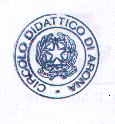 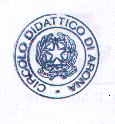                     Art. 3, c.2 D.Lgs. 39/93Al Dirigente ScolasticoOggetto: Domanda di partecipazione alla gara per la selezione di Collaudatore 	 Progetto 10.8.1.A2-FESRPON-IT-2015-66Il/la sottoscritto/a __________________________________________ nato/a a _______________________(____)Il ___/___/______ codice fiscale _______________________ residente a ___________________________(____)in via ____________________________ n. ____  Recapito telefono fisso _______________________ recapito tel.cellulare ____________________________ indirizzo E-Mail _____________________________________,  Iscritto all’ordine professionale degli ____________________ di ________________ (n. _______)CHIEDEdi partecipare alla selezione per l’attribuzione dell’incarico di  COLLAUDATORErelativo al progetto in oggetto  A tal fine, consapevole della responsabilità penale e della decadenza da eventuali benefici acquisiti nel caso di dichiarazioni mendaci, dichiara sotto la propria responsabilità quanto segue:di aver preso visione del bando;di essere cittadino_______________________________;di essere in godimento dei diritti politici;di essere Docente della Disciplina ______________________________ ed in servizio presso codesta Istituzione Scolastica dall’ Anno Scolastico _________;di non aver subito condanne penali di possedere competenze per operare autonomamente su portali E-Procurament da utilizzare per la gestione del finanziamento FESR di possedere il seguente titolo di studio ____________________________________________________________________conseguito il ____/____/______ presso ____________________________________Si allega alla presente curriculum vitae in formato europeo.Data _____/_____/______			                 Firma ___________________________Il/la sottoscritto/a, ai sensi della legge 196/03, autorizza L’Ente Scolastico al trattamento dei dati contenuti nella presente autocertificazione esclusivamente nell’ambito e per i fini istituzionali della Pubblica Amministrazione.Data _____/_____/______			                 Firma ___________________________Al Dirigente ScolasticoIl / La sottoscritto/a _______________________________________________ nato/a ________________ (_____) il _____/____/______ compila, sotto la propria personale responsabilità, la seguente griglia di valutazione:Data________________                                     Firma __________________________________1° Macrocriterio: Titoli di Studio PuntiLaurea Triennale valida (Ingegneria elettronica/Informatica/TLC o equipollente)fino a 89 …………………….. 1 puntoda 90 a 104 ..……………. … 2 puntida 105 in poi ……………. … 3 puntiMax punti 7Laurea specialistica o vecchio ordinamento valida  (Ingegneria elettronica/Informatica/TLC o equipollente)fino a 89 …………………….. 4 puntida 90 a 99 ……………..…… 5 puntida 100 a 104 …………..…..  6 puntida 105 a 110 e lode……..… 7 puntiMax punti 7Diploma di istruzione secondaria superiore in materie tecniche con buona conoscenza delle apparecchiature informaticheMax punti 5Diploma di istruzione secondaria superiore congiuntamente a formazione specifica certificata (ECDL, TIC mod. C1-C2, EIPASS), con buona conoscenza delle apparecchiature informatiche3 punti2° Macrocriterio: Titoli Culturali Specifici2° Macrocriterio: Titoli Culturali SpecificiPartecipazione a corsi di formazione attinenti alla figura richiesta, in qualità di discente (1 per ciascun corso)Max punti 5Certificazioni \ Attestati CISCO CCNA  inerenti Reti informatiche (1 punto per Cert.)Max punto 4Certificazioni Informatiche: ECDL, TIC mod. C1-C2, Microsoft (Microsoft Office Specialist, IC3) EIPASS, Corsi Lim, corsi Informatici  (1 punto per Certificazione)Max punti 3Certificazioni professionali per corsi specialistici (1 punto per ogni corso)Max punti 2Certificazioni inerenti la sicurezza (Lg. 81/08) (si valuta un solo titolo)Max punti 1Iscrizione all’Albo professionalepunto 13° Macrocriterio: Titoli di servizio o Lavoro3° Macrocriterio: Titoli di servizio o LavoroEsperienza lavorativa progettazione/collaudi nel settore di riferimento (FESR e Laboratori specifici) (1 punto per anno)Max 10 puntiCollaborazione con la scuola in ambito informatico (1 punto per anno)Max 10Anzianità di servizio  (1 punti per anno)Max 10 puntiEsperienze lavorative con piattaforme E-procurement (Portale di acquistinrete, Portale di gestione contabile dei Fondi comunitari, o similari):meno di 2 anni …………………….. 1 puntoda 2 a  3 anni ……………..……..… 2 puntida 3 a  4 anni ……………..……..… 3 puntida 4 a  6 anni ……………..……..… 4 puntida 6 a  8 anni …..………………..… 5 puntida 8 a  10 anni …………………..… 6 puntioltre i 10 anni ………………………. 7 puntiMax punti 7Esperienze pregresse per incarichi esterni nel settore ICT (1 punto per esperienza)Max 10 punti1° Macrocriterio: Titoli di Studio PuntiDa compilare a cura del candidatoDa compilare a cura commissioneLaurea Triennale valida (Ingegneria elettronica/Informatica/TLC o equipollente)fino a 89 …………………….. 1 puntoda 90 a 104 ..……………. … 2 puntida 105 in poi ……………. … 3 puntiMax punti 7Laurea specialistica o vecchio ordinamento valida  (Ingegneria elettronica/Informatica/TLC o equipollente)fino a 89 …………………….. 4 puntida 90 a 99 ……………..…… 5 puntida 100 a 104 …………..…..  6 puntida 105 a 110 e lode……..… 7 puntiMax punti 7Diploma di istruzione secondaria superiore in materie tecniche con buona conoscenza delle apparecchiature informaticheMax punti 5Diploma di istruzione secondaria superiore congiuntamente a formazione specifica certificata (ECDL, TIC mod. C1-C2, EIPASS), con buona conoscenza delle apparecchiature informatiche3 punto2° Macrocriterio: Titoli Culturali SpecificiPartecipazione a corsi di formazione attinenti alla figura richiesta, in qualità di discente (1 per ciascun corso)Max punti 5Certificazioni \ Attestati CISCO CCNA  inerenti Reti informatiche (1 punto per Cert.)Max punto 4Certificazioni Informatiche: ECDL, TIC mod. C1-C2, Microsoft (Microsoft Office Specialist, IC3) EIPASS  (1 punto per Certificazione)Max punti 3Certificazioni inerenti la sicurezza (Lg. 81/08) (si valuta un solo titolo)Max punti 1Iscrizione all’Albo professionalepunto 13° Macrocriterio: Titoli di servizio o LavoroEsperienza lavorativa progettazione/Collaudi nel settore di riferimento (FESR e Laboratori specifici) (1 punto per anno)Max 10 puntiCollaborazione con la scuola in ambito informaticoMax 10 puntiAnzianità di servizio  (1 punti per anno)Max 10 puntiEsperienze lavorative con piattaforme E-procurement (Portale di acquistinrete, Portale di gestione contabile dei Fondi comunitari, o similari):meno di 2 anni …………………….. 1 puntoda 2 a  3 anni ……………..……..… 2 puntida 3 a  4 anni ……………..……..… 3 puntida 4 a  6 anni ……………..……..… 4 puntida 6 a  8 anni …..………………..… 5 puntida 8 a  10 anni …………………..… 6 puntioltre i 10 anni ………………………. 7 puntiMax punti 7Esperienze pregresse per incarichi esterni nel settore ICT (1 punto per esperienza)Max 10 puntiTOTALETOTALETOTALE